Publicado en Madrid el 07/04/2022 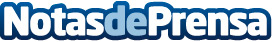 ASKO participará en Casa Decor 2022 con un espacio que convierte la cocina en lugar de cultoEl fabricante de electrodomésticos premium estará del 7 de abril al 22 de mayo en el espacio destinado a Casa Decor 2022, en el número 89 de la calle Goya de MadridDatos de contacto:Coonic916 39 77 00Nota de prensa publicada en: https://www.notasdeprensa.es/asko-participara-en-casa-decor-2022-con-un Categorias: Interiorismo Madrid Consumo Electrodomésticos http://www.notasdeprensa.es